Приложение №1Согласовано:Генеральный директор	ООО «СКИП «Мастер»		                    А.С.ГордеевТребования к качеству, техническим характеристикам товара, работы, услуги, к функциональным характеристикам товара, к размерам, упаковке.Требования к качеству, техническим характеристикам товара, работы, услуги, к функциональным характеристикам товара, к размерам, упаковке.Требования к качеству, техническим характеристикам товара, работы, услуги, к функциональным характеристикам товара, к размерам, упаковке.Требования к качеству, техническим характеристикам товара, работы, услуги, к функциональным характеристикам товара, к размерам, упаковке.Требования к качеству, техническим характеристикам товара, работы, услуги, к функциональным характеристикам товара, к размерам, упаковке.Требования к качеству, техническим характеристикам товара, работы, услуги, к функциональным характеристикам товара, к размерам, упаковке.Требования к качеству, техническим характеристикам товара, работы, услуги, к функциональным характеристикам товара, к размерам, упаковке.Требования к качеству, техническим характеристикам товара, работы, услуги, к функциональным характеристикам товара, к размерам, упаковке.Требования к качеству, техническим характеристикам товара, работы, услуги, к функциональным характеристикам товара, к размерам, упаковке.Требования к качеству, техническим характеристикам товара, работы, услуги, к функциональным характеристикам товара, к размерам, упаковке.п/пп/пНаименование  лотаКол-воЕд. изм.Цена за ед.
без НДС. руб.ГОСТ/ ТУ Технические характеристики товара; комплектацияГОСТ/ ТУ Технические характеристики товара; комплектацияГОСТ/ ТУ Технические характеристики товара; комплектацияРассматриваются ли аналоги, если да, то какие1.1.1.1.кашпо бетонное с декоративным (искусственным) растением2шткашпо бетонное 200*200*150(в) с одиночным растением  условного размера (не учитывая кашпо) 700*700*350(в) Визуализация - Приложение №1)кашпо бетонное 200*200*150(в) с одиночным растением  условного размера (не учитывая кашпо) 700*700*350(в) Визуализация - Приложение №1)кашпо бетонное 200*200*150(в) с одиночным растением  условного размера (не учитывая кашпо) 700*700*350(в) Визуализация - Приложение №1)Да, визуально схожие ,согласно Приложения №11.2.1.2.кашпо бетонное с декоративным (искусственным) растением2шткашпо бетонное 200*200*200(в) с одиночным растением условного размера (не учитывая кашпо)  700*700*350(в)Визуализация - Приложение №1)кашпо бетонное 200*200*200(в) с одиночным растением условного размера (не учитывая кашпо)  700*700*350(в)Визуализация - Приложение №1)кашпо бетонное 200*200*200(в) с одиночным растением условного размера (не учитывая кашпо)  700*700*350(в)Визуализация - Приложение №1)Да, визуально схожие ,согласно Приложения №11.31.3кашпо бетонное с декоративным (искусственным) растением2шткашпо бетонное 1200*450*200(в) с цветочной композицией из 2-3 растений  условного размера(не учитывая кашпо)  1400*900*600(в) Визуализация - Приложение №1)кашпо бетонное 1200*450*200(в) с цветочной композицией из 2-3 растений  условного размера(не учитывая кашпо)  1400*900*600(в) Визуализация - Приложение №1)кашпо бетонное 1200*450*200(в) с цветочной композицией из 2-3 растений  условного размера(не учитывая кашпо)  1400*900*600(в) Визуализация - Приложение №1)Да, визуально схожие ,согласно Приложения №11.41.4кашпо бетонное с декоративным (искусственным)  растением1шткашпо бетонное 500*500*400(в) с деревом  условного размера(не учитывая кашпо)  1400*1400*2500(в) Визуализация - Приложение №1)кашпо бетонное 500*500*400(в) с деревом  условного размера(не учитывая кашпо)  1400*1400*2500(в) Визуализация - Приложение №1)кашпо бетонное 500*500*400(в) с деревом  условного размера(не учитывая кашпо)  1400*1400*2500(в) Визуализация - Приложение №1)Да, визуально схожие ,согласно Приложения №11.51.5кашпо бетонное с декоративным (искусственным) растением4шткашпо бетонное 130*130*130(в) с одиночным растением  условного размера (не учитывая кашпо) 200*200*150(в) Визуализация - Приложение №1)кашпо бетонное 130*130*130(в) с одиночным растением  условного размера (не учитывая кашпо) 200*200*150(в) Визуализация - Приложение №1)кашпо бетонное 130*130*130(в) с одиночным растением  условного размера (не учитывая кашпо) 200*200*150(в) Визуализация - Приложение №1)Да, визуально схожие ,согласно Приложения №11.61.6кашпо бетонное с декоративным (искусственным) растением7шткашпо бетонное 160*160*160(в) с одиночным растением  условного размера (не учитывая кашпо) 300*300*700(в)Визуализация - Приложение №1)кашпо бетонное 160*160*160(в) с одиночным растением  условного размера (не учитывая кашпо) 300*300*700(в)Визуализация - Приложение №1)кашпо бетонное 160*160*160(в) с одиночным растением  условного размера (не учитывая кашпо) 300*300*700(в)Визуализация - Приложение №1)Да, визуально схожие ,согласно Приложения №11.71.7кашпо бетонное с декоративным (искусственным)  растением20шткашпо бетонное 80*80*80(в) с одиночным растением  условного размера (не учитывая кашпо) 100*100*60(в)Визуализация - Приложение №1)кашпо бетонное 80*80*80(в) с одиночным растением  условного размера (не учитывая кашпо) 100*100*60(в)Визуализация - Приложение №1)кашпо бетонное 80*80*80(в) с одиночным растением  условного размера (не учитывая кашпо) 100*100*60(в)Визуализация - Приложение №1)Да, визуально схожие ,согласно Приложения №11.81.8кашпо бетонное с декоративным (искусственным)  растением7шткашпо бетонное 130*130*130(в) с одиночным растением  условного размера (не учитывая кашпо) 200*200*150(в) (Визуализация - Приложение №1)кашпо бетонное 130*130*130(в) с одиночным растением  условного размера (не учитывая кашпо) 200*200*150(в) (Визуализация - Приложение №1)кашпо бетонное 130*130*130(в) с одиночным растением  условного размера (не учитывая кашпо) 200*200*150(в) (Визуализация - Приложение №1)Да, визуально схожие ,согласно Приложения №11.91.9кашпо бетонное с декоративным (искусственным) растением5шткашпо бетонное 500*500*600(в) с одиночным растением  условного размера (не учитывая кашпо) 700*700*600(в)Визуализация - Приложение №1)кашпо бетонное 500*500*600(в) с одиночным растением  условного размера (не учитывая кашпо) 700*700*600(в)Визуализация - Приложение №1)кашпо бетонное 500*500*600(в) с одиночным растением  условного размера (не учитывая кашпо) 700*700*600(в)Визуализация - Приложение №1)Да, визуально схожие ,согласно Приложения №11.101.10кашпо бетонное с декоративным (искусственным)  растением2шткашпо бетонное 300*300*400(в) с одиночным растением  условного размера (не учитывая кашпо) 700*700*1200(в) (Визуализация - Приложение №1)кашпо бетонное 300*300*400(в) с одиночным растением  условного размера (не учитывая кашпо) 700*700*1200(в) (Визуализация - Приложение №1)кашпо бетонное 300*300*400(в) с одиночным растением  условного размера (не учитывая кашпо) 700*700*1200(в) (Визуализация - Приложение №1)Да, визуально схожие ,согласно Приложения №11.111.11кашпо бетонное с декоративным (искусственным) растением2шткашпо бетонное 900*470*260(в) с цветочной композицией из  2-3  растений высотой 350 мм и ампельным длинной до 1300мм (Визуализация - Приложение №1)кашпо бетонное 900*470*260(в) с цветочной композицией из  2-3  растений высотой 350 мм и ампельным длинной до 1300мм (Визуализация - Приложение №1)кашпо бетонное 900*470*260(в) с цветочной композицией из  2-3  растений высотой 350 мм и ампельным длинной до 1300мм (Визуализация - Приложение №1)Да, визуально схожие ,согласно Приложения №1	Условия отгрузки товара	Условия отгрузки товара	Условия отгрузки товара	Условия отгрузки товара	Условия отгрузки товара	Условия отгрузки товара	Условия отгрузки товара	Условия отгрузки товара	Условия отгрузки товара	Условия отгрузки товара2.1.Дата к которой товар/услуга должен быть доставлен/выполненаДата к которой товар/услуга должен быть доставлен/выполненаДата к которой товар/услуга должен быть доставлен/выполненаДата к которой товар/услуга должен быть доставлен/выполненаДата к которой товар/услуга должен быть доставлен/выполненаДата к которой товар/услуга должен быть доставлен/выполненаДата к которой товар/услуга должен быть доставлен/выполненаС 01.10.2023 по 06.10.2023 С 01.10.2023 по 06.10.2023 2.2.Адрес места поставкиАдрес места поставкиАдрес места поставкиАдрес места поставкиАдрес места поставкиАдрес места поставкиАдрес места поставкиг.Ставрополь, пр.Кулакова,18г.Ставрополь, пр.Кулакова,182.3.Условия поставкиУсловия поставкиУсловия поставкиУсловия поставкиУсловия поставкиУсловия поставкиУсловия поставкиДоставка  до места установкиДоставка  до места установки2.4.Цена товара устанавливается с учетом доставки да/нетЦена товара устанавливается с учетом доставки да/нетЦена товара устанавливается с учетом доставки да/нетЦена товара устанавливается с учетом доставки да/нетЦена товара устанавливается с учетом доставки да/нетЦена товара устанавливается с учетом доставки да/нетЦена товара устанавливается с учетом доставки да/нетдада2.5.Требования к монтажу и наладке с монтажом/без монтажаТребования к монтажу и наладке с монтажом/без монтажаТребования к монтажу и наладке с монтажом/без монтажаТребования к монтажу и наладке с монтажом/без монтажаТребования к монтажу и наладке с монтажом/без монтажаТребования к монтажу и наладке с монтажом/без монтажаТребования к монтажу и наладке с монтажом/без монтажаНеобходим монтаж декоративных растений в горшки по месту установкиНеобходим монтаж декоративных растений в горшки по месту установкиТребования к ПоставщикуТребования к ПоставщикуТребования к ПоставщикуТребования к ПоставщикуТребования к ПоставщикуТребования к ПоставщикуТребования к ПоставщикуТребования к ПоставщикуТребования к ПоставщикуТребования к Поставщику3.1.3.1.Требование (заверения) о том, товар должен быть новымТребование (заверения) о том, товар должен быть новымТребование (заверения) о том, товар должен быть новымТребование (заверения) о том, товар должен быть новымТребование (заверения) о том, товар должен быть новымновыйновыйновый3.2.3.2.Требования к гарантийному срокуТребования к гарантийному срокуТребования к гарантийному срокуТребования к гарантийному срокуТребования к гарантийному срокуОбязательные документы от ПоставщикаОбязательные документы от ПоставщикаОбязательные документы от ПоставщикаОбязательные документы от ПоставщикаОбязательные документы от ПоставщикаОбязательные документы от ПоставщикаОбязательные документы от ПоставщикаОбязательные документы от ПоставщикаОбязательные документы от ПоставщикаОбязательные документы от Поставщика4.1.4.1.Наличие лицензий, сертификатов, допусков (указать какие)Наличие лицензий, сертификатов, допусков (указать какие)Наличие лицензий, сертификатов, допусков (указать какие)Наличие лицензий, сертификатов, допусков (указать какие)Наличие лицензий, сертификатов, допусков (указать какие)4.2.4.2.Указать дополнительные требования (если имеются)Указать дополнительные требования (если имеются)Указать дополнительные требования (если имеются)Указать дополнительные требования (если имеются)Указать дополнительные требования (если имеются)Инициатор закупкиИнициатор закупкиИнициатор закупкиИнициатор закупкиИнициатор закупкиИнициатор закупкиИнициатор закупкиИнициатор закупкиИнициатор закупкиИнициатор закупки5.1.5.1.Контактное лицо (Ф.И.О., должность)Контактное лицо (Ф.И.О., должность)Контактное лицо (Ф.И.О., должность)Контактное лицо (Ф.И.О., должность)Контактное лицо (Ф.И.О., должность)Репин А.И.Репин А.И.Репин А.И.5.2.5.2.Контактный телефонКонтактный телефонКонтактный телефонКонтактный телефонКонтактный телефон +7 928-321-03-05 +7 928-321-03-05 +7 928-321-03-055.3.5.3.Контактный e-mailКонтактный e-mailКонтактный e-mailКонтактный e-mailКонтактный e-mailtender@kipmaster.rutender@kipmaster.rutender@kipmaster.ru№ п/пТехнические характеристики товараВизуализация1.1.кашпо бетонное 200*200*150(в) с одиночным растением  условного размера (не учитывая кашпо) 700*700*350(в) 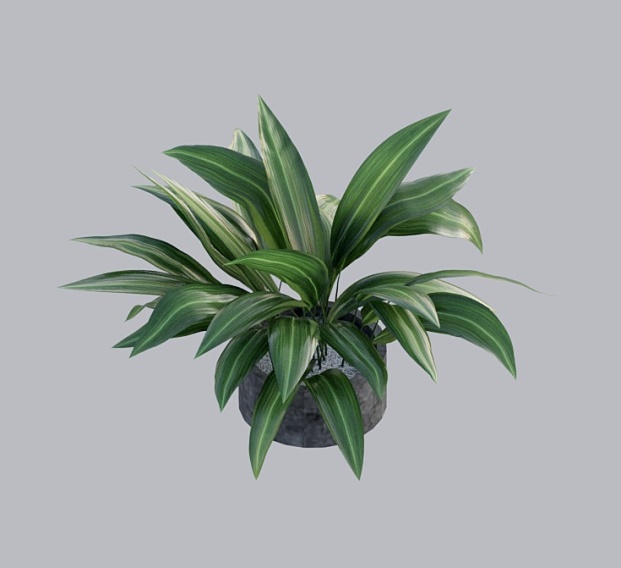 1.2.кашпо бетонное 200*200*200(в) с одиночным растением условного размера (не учитывая кашпо)  700*700*350(в)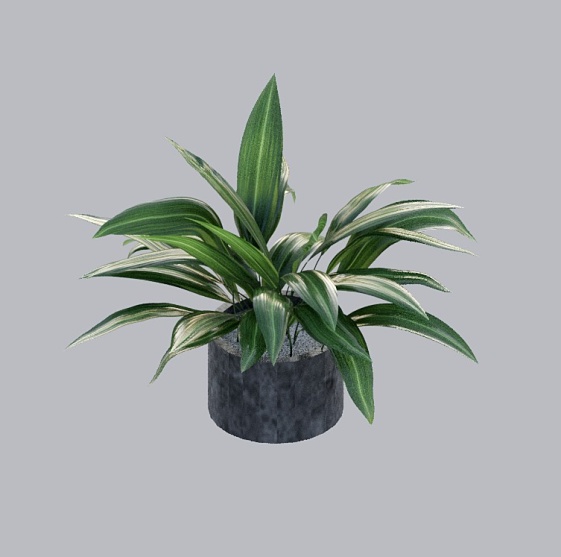 1.3кашпо бетонное 1200*450*200(в) с цветочной композицией из 2-3 растений  условного размера (не учитывая кашпо)  1400*900*600(в) 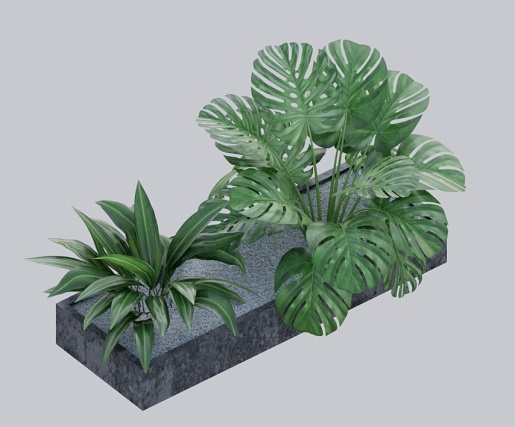 1.4кашпо бетонное 500*500*400(в) с деревом  условного размера(не учитывая кашпо)  1400*1400*2500(в) 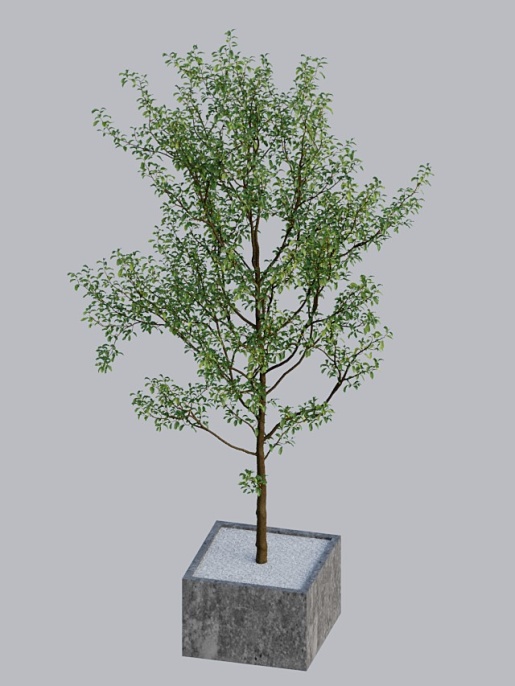 1.5кашпо бетонное 130*130*130(в) с одиночным растением  условного размера (не учитывая кашпо) 200*200*150(в)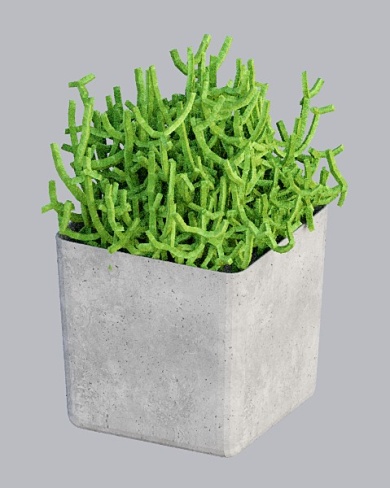 1.6кашпо бетонное 160*160*160(в) с одиночным растением  условного размера (не учитывая кашпо) 300*300*700(в)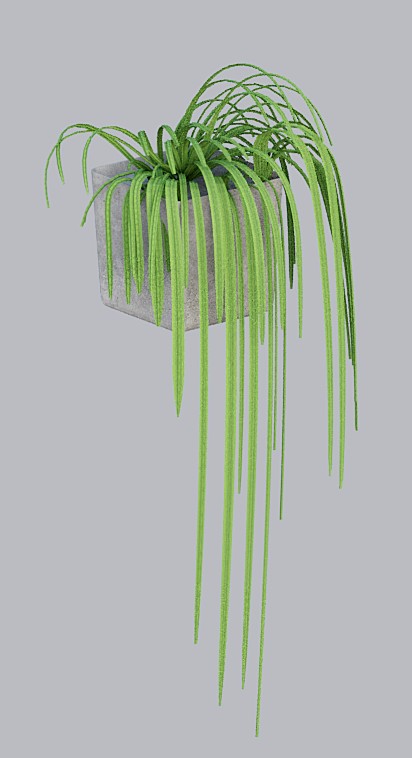 1.7кашпо бетонное 80*80*80(в) с одиночным растением  условного размера (не учитывая кашпо) 100*100*60(в)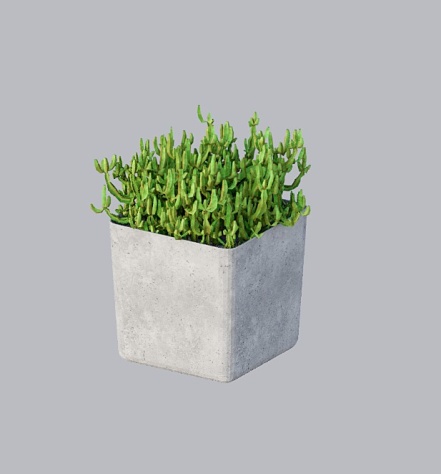 1.8кашпо бетонное 130*130*130(в) с одиночным растением  условного размера (не учитывая кашпо) 200*200*150(в)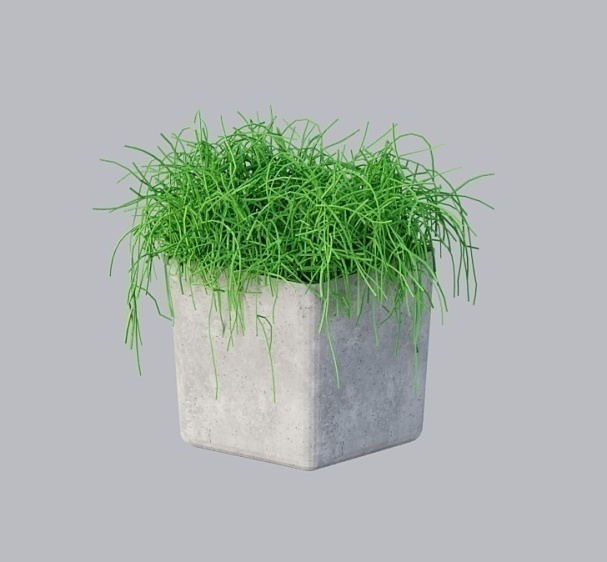 1.9кашпо бетонное 500*500*600(в) с одиночным растением  условного размера (не учитывая кашпо) 700*700*600(в)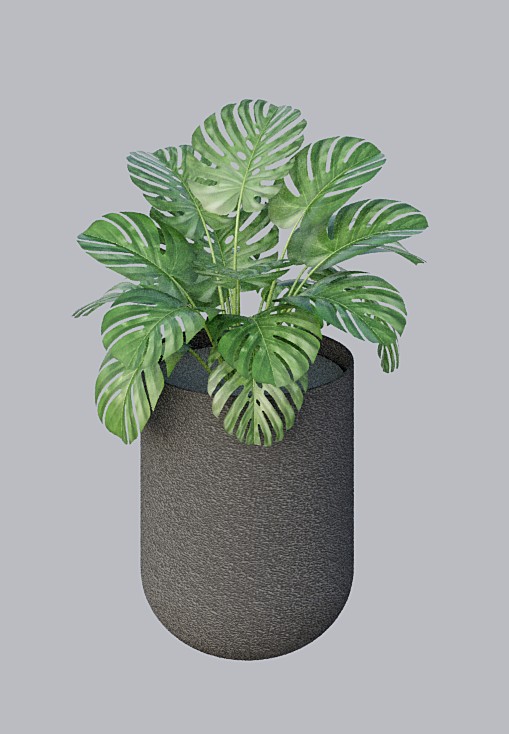 1.10кашпо бетонное 300*300*400(в) с одиночным растением  условного размера (не учитывая кашпо) 700*700*1200(в) 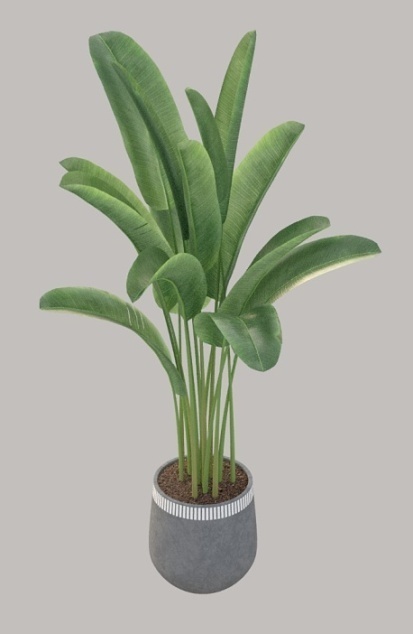 1.11кашпо бетонное 900*470*260(в) с цветочной композицией из  2-3  растений высотой 350 мм и ампельным длинной до 1300мм 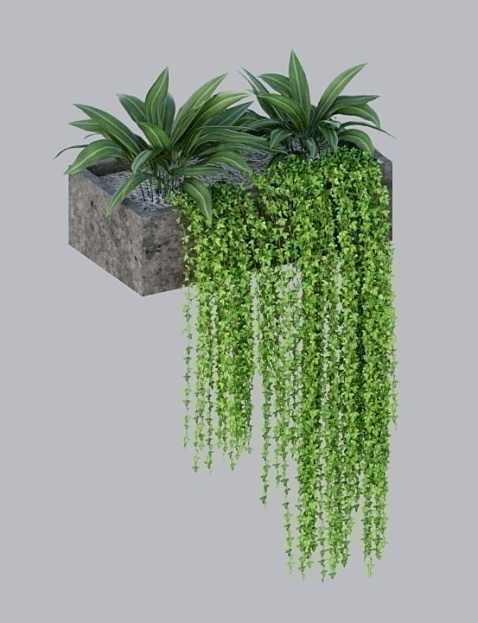 